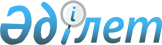 О внесении изменения в Указ Президента Республики Казахстан от 22 января 1999 года № 30
					
			Утративший силу
			
			
		
					Указ Президента Республики Казахстан от 16 июля 2010 года № 1028. Утратил силу Указом Президента Республики Казахстан от 30 июля 2012 года № 360

      Сноска. Утратил силу Указом Президента РК от 30.07.2012 № 360.      В целях совершенствования организационно-штатной структуры Республиканской гвардии Республики Казахстан ПОСТАНОВЛЯЮ:



      1. Внести в Указ Президента Республики Казахстан от 22 января 1999 года № 30 "Об определении организационной структуры и общей штатной численности военнослужащих, рабочих и служащих Республиканской гвардии" (САПП Республики Казахстан, 2004 г., № 31, ст. 419) следующее изменение:



      в пункте 1 слова "два полка" заменить словами "две бригады".



      2. Настоящий Указ вводится в действие со дня подписания.      Президент

      Республики Казахстан                       Н. Назарбаев
					© 2012. РГП на ПХВ «Институт законодательства и правовой информации Республики Казахстан» Министерства юстиции Республики Казахстан
				